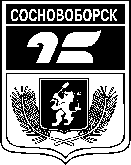 АДМИНИСТРАЦИЯ ГОРОДА СОСНОВОБОРСКАПОСТАНОВЛЕНИЕ26 февраля 2024                                                                                                                        №254В целях обеспечения деятельности наблюдательного совета муниципального автономного учреждения культуры Городской Дом культуры «Мечта» г. Сосновоборска, в связи с кадровыми изменениями в администрации города Сосновоборска, в соответствии со ст. 10 Федерального закона РФ от 03.11.2006 № 174-ФЗ «Об автономных учреждениях», постановлением администрации г.Сосновоборска от 24.11.2010 № 1556 «О создании муниципального автономного учреждения культуры Городской Дом культуры «Мечта» г. Сосновоборска путем изменения типа существующего муниципального бюджетного учреждения культуры городской Дом культуры «Мечта» г. Сосновоборска», на основании постановления администрации города Сосновоборска от 26.04.2018 № 531 «О внесении изменений в Устав муниципального автономного учреждения культуры Городской Дом культуры «Мечта» г. Сосновоборска», руководствуясь ст. ст. 26, 38 Устава города Сосновоборска Красноярского края, ПОСТАНОВЛЯЮ1. Внести изменения в постановление администрации города Сосновоборска от 12 января 2024 года № 29 «Об утверждении состава наблюдательного совета муниципального автономного учреждения культуры Городской Дом культуры «Мечта» г. Сосновоборска».2. Состав Наблюдательного совета муниципального автономного учреждения культуры Городской Дом культуры «Мечта» г. Сосновоборска изложить в новой редакции согласно приложению № 1.3. Постановление вступает в силу со дня его подписания и подлежит размещению на официальном сайте администрации города Сосновоборска в сети Интернет. 4. Контроль за исполнением постановления возложить на заместителя Главы города по социальным вопросам (О.В. Корскова).Глава города Сосновоборска                                                                        А.С. КудрявцевПриложение № 1 к постановлению администрации города Сосновоборска от 26.02.2024  №254Состав Наблюдательного совета муниципального автономного учреждения культуры Городской Дом культуры «Мечта» г. СосновоборскаО внесении изменений в постановление администрации города Сосновоборска от 12 января 2024 года № 29 «Об утверждении состава наблюдательного совета муниципального автономного учреждения культуры Городской Дом культуры «Мечта» г. Сосновоборска»Корскова Оксана Васильевна         - заместитель Главы города по социальным вопросамБелянина Марина Владимировна- руководитель Управления культуры, спорта, туризма и молодежной политики администрации г.СосновоборскаСвентицкая Наталья Евгеньевна- руководитель Управления градостроительства, имущественных и земельных отношений администрации г.СосновоборскаВетрова ЮлияАлександровна-методист МАУК ГДК «Мечта»Толстогузова Виктория Викторовна-зав.хозяйственным отделом МАУК ГДК «Мечта»Васильева ГалинаВасильевна-кассир билетный МАУК ГДК «Мечта»Березина Галина  Афанасьевна- общественный деятельШурукова Алевтина Петровна - общественный деятельЕгоров Алексей Юрьевич     - общественный деятель.